Monday, February 23, 2015 Dear Parents:Our medieval unit is beginning to wrap up and a medieval feast will be held in our classroom on Friday, February 27th during the middle part of the day. The feast of St. Thalelaeus is our culminating unit activity, which gives the students an opportunity to bring to life all that they have learned throughout the unit.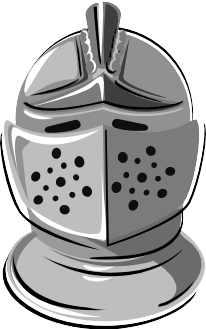 Students have been learning about the various levels of medieval society and the differences between today’s society and that of medieval times. We have many special related activities to enhance this unit of study.  Here are some of the exciting elements of the feast:Medieval RolesAt the beginning of the medieval unit, each student drew the role of a character from Medieval Ages.They have researched their roles to become familiar with their occupation and training, station inmedieval society, daily life, and home and then created a digital story of that life.  Each student has now beenasked to create an “artifact” related to their role that they would use in their daily life to bring on the feast day. They will be expected to converse with others while “in character”, demonstrating their knowledge of medieval life.CostumesStudents will come in character that day, complete with their costume. I would like them to wear the costume throughout the day and interact as much as possible with their fellow characters.  I have costumes for each of the students in school.FoodOn the day of the feast, a medieval meal will be served for the “castle inhabitants as well as visitors to the castle.” Typical medieval dishes included chicken, vegetables, bread, juice, and dessert. Please let us know if your child has any dietary restrictions (see below). Remember you do not need to send a lunch with your child on February 27th!EntertainmentDuring the feast, students are encouraged to participate as entertainers. (Despite their social stations) Willa as the Court Jester will tell jokes and act as a halftime show between entertainments which will include describing your artifact.) Student volunteers who wish to sing, dance, play a musical instrument such as recorder, juggle, or perform a short play are welcome and encouraged. I ask that students let me know if they plan to participate in this way, so that I can organize accordingly.VolunteersAs you might have guessed, we will needs lots of adult volunteers to help us out with our feast. Please indicate if you are able to help on the form below.  We promise it will be painless and fun.Thank you for your support and assistance as we enrich our learning with these exciting, hands-on activities that make medieval times come to life, and broaden our understanding of this time in history.If you can help out just email me the information below:Student’s Name_ I would like to volunteer to come to school and assist with the medieval feast on Friday, February 27th, from 12:252:30 PM. Parent Name: 	I would like to volunteer to make a recipe for the medieval feast on Friday, February 27th, from 12:252:30 PM. The Feast Day of St. Thalelaeus.Parent Name: 	My child has the following dietary restrictions: 	I have posted a number of medieval recipes on the class Moodle under the Social Studies sectinn over the weekend that parents can choose from.  Thank-you very much for your continued support.Sincerely,T. Eisnor